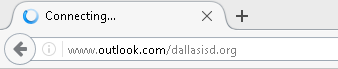 Sign in to your email on any browser on your computer.Sign in to your email on any browser on your computer.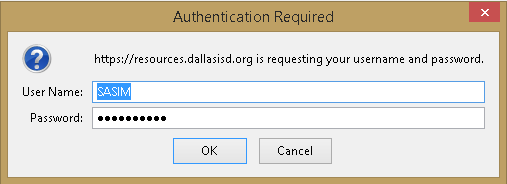 Enter your username and password.Enter your username and password.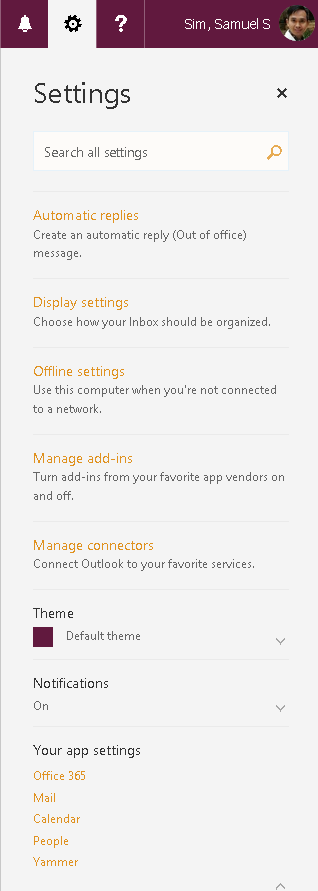 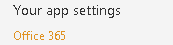 At the top right of your email you’ll see a Settings   symbol. Click on it and go down to Your app settings: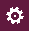 Click > on Office 365 It will take you to the next page.At the top right of your email you’ll see a Settings   symbol. Click on it and go down to Your app settings:Click > on Office 365 It will take you to the next page.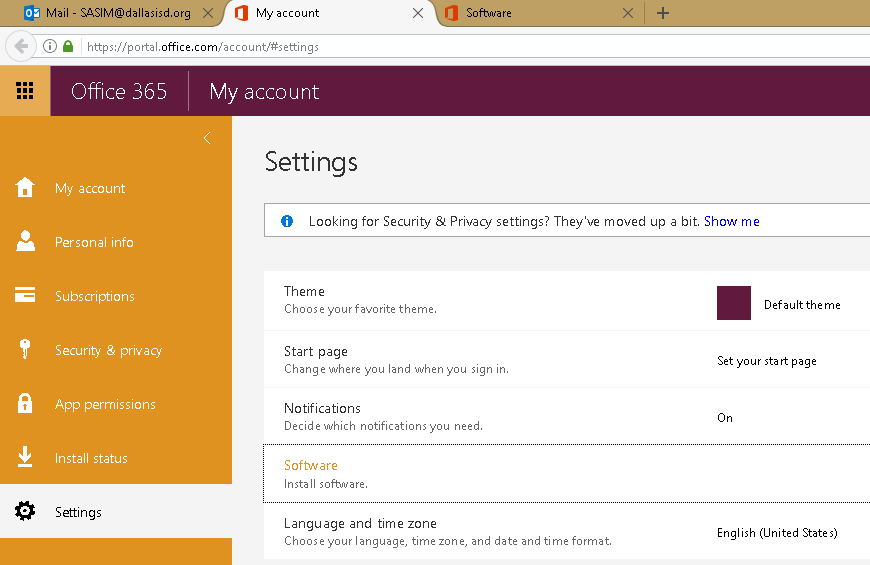 Click> Software to Install software.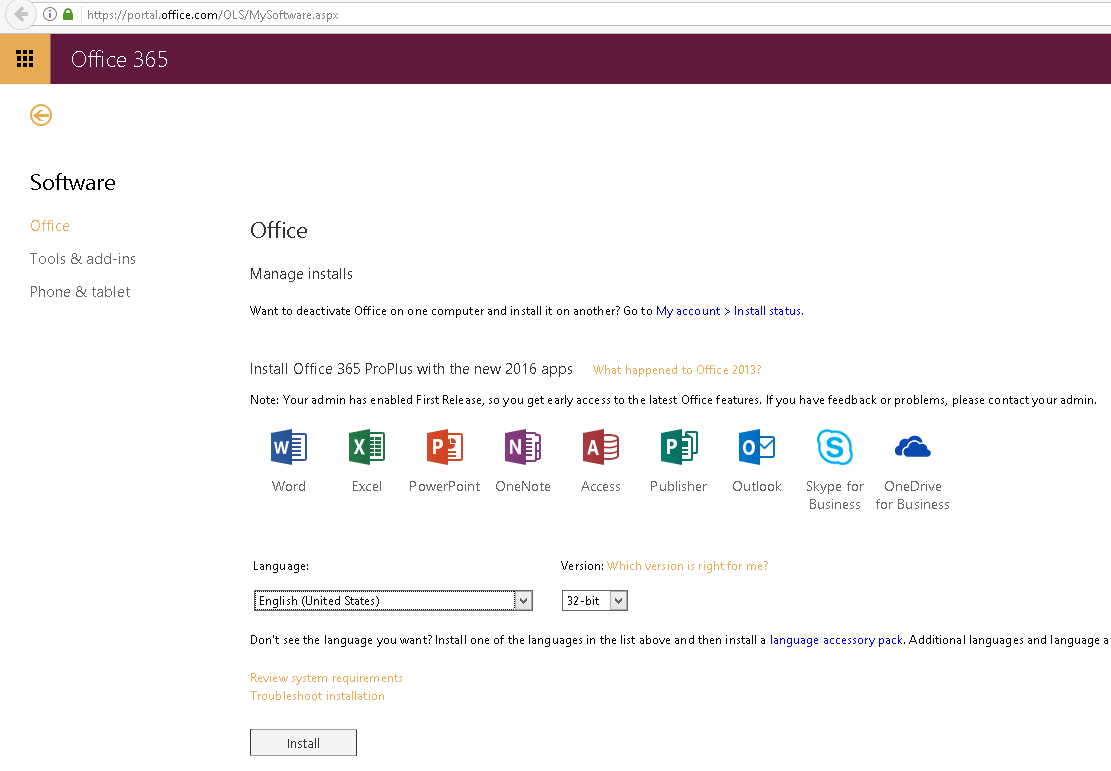 Click 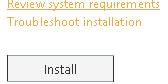 Install at the bottom.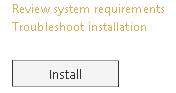 Once completed restart your computer.Once completed restart your computer.